Risques Environnementaux des CollectivitésQuestionnaire généralIdentification du souscripteurSouscripteur : Ville de RICHELIEUStatut juridique : Collectivité territorialeAdresse administrative : 1 Place du Marché – 37120 RICHELIEUReprésentant légal : Etienne MARTEGOUTTE, MaireSigle éventuel :Budget de fonctionnement : 2 201 400 €Masse salariale : 848 400 €Nombre d’habitants concernés par la collectivité : 1 700 habitantsVariations saisonnières de populations : OUI / NONSi oui, Capacité d’accueil en saison  haute :Pour les collectivités disposant d’un littoral : Si la collectivité souhaite souscrire la garantie Frais de Dépollution du Littoral, merci de compléter l’annexe 5.Compétences et appartenance à d’autres structuresAntécédents sinistres sur les 5 dernières annéesOrganisation et gestion de la SécuritéParc d’engins et véhicules de transportProjets d’investissements - protection de l’environnement et securiteSites et Activités specifiquesIdentification des installations spécifiques. Disposez-vous des installations suivantes : Activités Hors SiteIdentification des activités réalisées par la collectivitéAnnexe 1 : DECHETS (transit, traitement et stockage)Il convient de compléter un questionnaire par sitePrésentation générale du siteNom du site, raison sociale et statut juridique :Adresse du site – Rue :Code postal : Commune :Etes-vous ?  Exploitant				 Sous contrat (affermage, concession, …)	 Propriétaire non exploitant 		 Autre : Situation administrative du siteNature de l’activitéHistorique du site Antécédents sinistres sur les 5 dernières annéesEnvironnement immédiat du siteRisques lies a l’activité Admission et contrôle des déchetsRéception, déchargementAires/locaux de stockage des déchets pour transit / tri:  oui       nonCentre d’enfouissement de déchets - Modes d’exploitation 	  oui       nonCentre d’enfouissement de déchets - Conception des casiers :	  oui        nonIncinération des déchets :   oui        non				Utilités- Récupération / production Energie :  oui        non		 Gestion des effluents liquides Gestion et traitement des effluents atmosphériques ContrôlesDOCUMENTS A FOURNIR AVEC LE QUESTIONNAIRE	Documents administratifs régissant l’exploitation : Récépissé de déclaration, Arrêté d’autorisation,… Etude de sol : Diagnostics, schéma conceptuel ou tout autre document équivalent sur la qualité du solEaux de nappe au droit du site et rejets : Résultats des analyses des trois dernières années.Annexe 2 : ASSAINISSEMENTIl convient de compléter un questionnaire par site Station d’épuration d’eaux usées Présentation générale du siteNom de la station, raison sociale et statut juridique :Adresse du site – Rue : Route de Chinon Code postal : 37120Commune : RICHELIEUCapacité en Equivalent-Habitants : 3500 EHType de station de traitement : Boues activéesEtes-vous ?  Exploitant				 Sous contrat (affermage, concession, …)	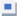  Propriétaire non exploitant 		 Autre : Caractéristiques de l’installationSituation administrative du siteHistorique du siteAntécédents sinistres sur les 5 dernières annéesEnvironnement immédiat du siteRisques liés aux stockages de réactifsGestion des déchetsDOCUMENTS A FOURNIR AVEC LE QUESTIONNAIREDocuments administratifs régissant l’exploitation : Récépissé de déclaration ou Arrêté d’autorisation en vigueur et arrêtés complémentairesBilan de fonctionnement : Les deux derniers bilans complets récents établis par les SATESE (SDAT)Annexe 3 : AUTRES ACTIVITES SPECIFIQUESIl convient de compléter un questionnaire par sitePrésentation générale du siteNom de l’activité, raison sociale et statut juridique :Code NAF :Situation du risque : Rue :Code postal : Commune :Capacité annuelle de production / traitement : Effectif :Etes-vous ?  Exploitant				 Sous contrat (affermage, concession, …)	 Propriétaire non exploitant 		 Autre : Etes-vous propriétaire ?  Des terrains	 des installations	 des bâtimentsEtes-vous locataire?  Des terrains		 des installations	 des bâtimentsSituation administrative du siteHistorique du siteAntécédents sinistres sur les 5 dernières annéesOrganisation et managementEnvironnement immédiat du siteRisques liés à l’activitéActivité et procédé de fabricationUtilitésRisques liés aux stockagesGestion des effluents liquidesGestion des effluents atmosphériquesGestion des déchetsDOCUMENTS A FOURNIR AVEC LE QUESTIONNAIRE	Documents administratifs régissant l’exploitation : Récépissé de déclaration, Arrêté d’autorisation,… 	Etude de sol : Diagnostics, schéma conceptuel ou tout autre document équivalent sur la qualité du sol	Eaux de nappe au droit du site et rejets : Résultats des analyses des trois dernières années.Annexe 4 : ETUDES / TRAVAUXActivités d’études, de travaux et/ou de maîtrise d’œuvre pour le compte de tiers réalisées par la collectivité.Données généralesActivitésNature des activités / missions et prestations :Le cas échéant, complétez ci-dessous, et au besoin par une annexe, la description détaillée de vos activités et les secteurs d’intervention :certification, qualification, habilitationPréciser :……………………………………………………………………………………………………………………………………………………………………………………………………………………………………………………………………………………………………………………………………Nature des certifications, accréditations, agréments :antécédents sur les 5 dernières annéesSinistres survenus au cours des cinq dernières années : 	 oui	 nonIndiquez les sinistres, faits ou événements relatifs à des dommages d’atteintes à l’environnement ou de dommages environnementaux (déclarés ou non à un assureur), dans lesquels les activités de la collectivité ont été mises en cause : (pour chaque sinistre, précisez : date, circonstances, nature et montants des dommages) :autres déclarationsMentionnez les autres informations ou précisions permettant une appréciation exacte du risque à garantir :Annexe 5 : PORTS Présentation générale des portsSituation administrative du sitePassif environnementalAntécédents sinistres sur les 5 dernières annéesUtilitésRisques liés aux stockagesGestion des effluents liquidesGestion des déchetsDOCUMENTS A FOURNIR AVEC LE QUESTIONNAIRE	Documents administratifs régissant l’exploitation : Récépissé de déclaration, Arrêté d’autorisation,… 	Etude de sol : Diagnostics, schéma conceptuel ou tout autre document équivalent sur la qualité du sol	Eaux de nappe au droit du site et rejets : Résultats des analyses des trois dernières années.Annexe 6 : LITTORAL Informations sur Espaces et Milieux Littoraux sur Antécédents et Retour d’ExpérienceAménagements / Exploitation de Moyens existants en matière de protection du LittoralProjets en matière d’Exploitation et de Protection du LittoralDomaines de compétences de la collectivité : Domaines de compétences de la collectivité : Domaines de compétences de la collectivité : Domaines de compétences de la collectivité :     Assainissement    Assainissement    Déchets    Aménagement du territoire    Autres :     Autres :     Autres :     Autres : Appartenance à d’autres structures : La collectivité fait-elle partie d’une des structures suivantes : Appartenance à d’autres structures : La collectivité fait-elle partie d’une des structures suivantes : Appartenance à d’autres structures : La collectivité fait-elle partie d’une des structures suivantes : Appartenance à d’autres structures : La collectivité fait-elle partie d’une des structures suivantes :    EPCI : CCTVV    Autres structures :  SIAEP (eau potable)    Autres structures :  SIAEP (eau potable)    Autres structures :  SIAEP (eau potable)Dans l’affirmative, préciser l’identité des structures et les tâches ou services transférés et transmettre les statuts :Dans l’affirmative, préciser l’identité des structures et les tâches ou services transférés et transmettre les statuts :Dans l’affirmative, préciser l’identité des structures et les tâches ou services transférés et transmettre les statuts :Dans l’affirmative, préciser l’identité des structures et les tâches ou services transférés et transmettre les statuts :Des plaintes ou demandes de dommages et intérêts ont-elles été émises à votre égard en matière d’environnement ? oui nonSi oui, préciser pour chacun des cas Incidents de pollution générés par l’exploitation de sites ? ouinonDisposez-vous, dans la collectivité, d’une organisation responsable des questions relatives à la protection de l’environnement et à la sécurité ? oui    nonSi oui, préciser les fonctions du responsable environnement, la composition de son service (formation, expérience, moyens d'action), mentionner les autres fonctions, préciser si le responsable environnement a le pouvoir de faire cesser une opération qui risque de créer une pollutionNombre total d’engins / véhicules :      < 5        de 6 à 50        de 51 à 200       > 200Nombre total d’engins / véhicules :      < 5        de 6 à 50        de 51 à 200       > 200Dont :  3  camions Nombre de Km parcourus annuellement :  10 000 km par camionMaintenance : externalisée    interne Tonnage transporté : ………………….. T/an -  dont : ..….. % Produits Dangereux                            ……. % Produits Non DangereuxMaintenance : externalisée    interne Tonnage transporté : ………………….. T/an -  dont : ..….. % Produits Dangereux                            ……. % Produits Non DangereuxConstruction d’une nouvelle station d’épurationRéhabilitation du réseau collecteur d’assainissement sur 1.5 km (Avenue du Québec)ASSAINISSEMENTStation d’épuration d’eaux usées (STEP) d’une capacité inférieure à 50 000 équivalents-habitants  oui  nonNombre de STEP : Régie directe :  
                 oui           nonASSAINISSEMENTStation d’épuration d’eaux usées d’une capacité supérieure à 50 000 équivalents-habitants  oui  nonSi oui, compléter l’annexe 2DECHETSDéchèteries oui nonNombre de déchetteries : ………Régie directe :  
                  oui           nonDECHETSCentres de stockage de déchets ultimes (anciennement dénommés décharges contrôlées ou centres d’enfouissement techniques de déchets),   oui  nonSi oui, compléter l’annexe 1 DECHETSStations de transit ou centres de transfert de déchets autres que les déchèteries aménagées pour la collecte des encombrants, matériaux ou produits triés et apportés par les usagers  oui nonSi oui, compléter l’annexe 1 DECHETSUsines d’incinération de déchets ou de cadavres d’animaux oui nonSi oui, compléter l’annexe 1 EAUUnités de traitement de l’eau pour l’alimentation en eau potable soumises à autorisation au titre de la législation des installations classées pour la protection de l’environnement  oui  nonSi oui, compléter l’annexe 3 EAUBarrages et retenues d’eau d’une hauteur supérieure à   oui  nonSi oui,  compléter l’annexe 3 EAUEtablissements de thermalisme et/ou de thalassothérapie  oui  nonSi oui, compléter l’annexe 3 ATELIERSAteliers de réparation et d’entretien de véhicules à moteur, supérieurs à  ; oui  nonSi oui, compléter l’annexe 3ATELIERSPostes de distribution de carburants / stockage de liquides inflammables, classés au titre de la législation des installations classées pour la protection de l’environnement. oui  nonSi oui, compléter l’annexe 3 ENERGIEInstallations de chauffage par géothermie haute température oui  nonSi oui, compléter l’annexe 3 AUTRES ACTIVITESAbattoirs  oui  nonSi oui, compléter l’annexe 3 AUTRES ACTIVITESCentrales d’enrobage au bitume de matériaux routiers  oui  nonSi oui, compléter l’annexe 3 AUTRES ACTIVITESPorts de pêche, ports de commerce  oui  nonSi oui, compléter l’annexe 5 Epandage des bouesPratiquez-vous l’épandage de boues d’épuration provenant des stations d’épuration de la collectivité oui nonEtudes et travauxActivités d’études, de travaux et/ou de maîtrise d’œuvre pour le compte de tiers réalisées par la collectivité. oui  nonSi oui, compléter l’annexe 4 Régime Installations Classées pour la Protection de l’Environnement : autorisation autorisation avec servitudes SEVESO seuil haut seuil basDate du dernier arrêté préfectoral d’autorisation au titre des Installations Classées pour la Protection de l’Environnement : Date du dernier arrêté préfectoral d’autorisation au titre des Installations Classées pour la Protection de l’Environnement : Dossier de régularisation ou d’étude de mise en conformité ? non 		 en cours	 réalisé	Dossier de régularisation ou d’étude de mise en conformité ? non 		 en cours	 réalisé	Assignation / poursuite pour non-respect de la réglementation ou arrêté de mise en demeure ? non		 clos		 en cours	Assignation / poursuite pour non-respect de la réglementation ou arrêté de mise en demeure ? non		 clos		 en cours	Activité Transit / Tri Traitement Enfouissement IncinérationType de déchets :Flux annuel (t/an) : Date de mise en service : Date de fermeture envisagée : Etes-vous implantés sur une ancienne friche industrielle ? oui	 non	 ne sait pasEtes-vous implantés sur une ancienne friche industrielle ? oui	 non	 ne sait pasY a-t-il eu sur le site les dépôts suivants ?  mâchefers	 décharge 		Type déchets : Y a-t-il eu sur le site les dépôts suivants ?  mâchefers	 décharge 		Type déchets : Disposez-vous d’un audit / diagnostic de sol ? réalisé	 en cours		 non Dans quel contexte ?Date : 				Organisme :Disposez-vous d’un audit / diagnostic de sol ? réalisé	 en cours		 non Dans quel contexte ?Date : 				Organisme :Avez-vous connaissance d’une pollution historique du sol ? oui	 non	Laquelle :Avez-vous connaissance d’une pollution historique du sol ? oui	 non	Laquelle :Opérations / travaux de dépollution ? réalisé	 en cours	 en projet	 nonOpérations / travaux de dépollution ? réalisé	 en cours	 en projet	 nonDes plaintes ou demandes de dommages et intérêts ont-elles été émises à votre égard ? oui	 non				Préciser en pièce annexeAvez-vous été victime d’actes de malveillance ? oui	 non	Incidents de pollution générés par l’exploitation du site ? oui	 non	Incendie et/ou explosion sur le site ? oui	 nonEaux de surface (rivière, canal, plan d’eau) ? sur site	 < 100m	 < .	 <.	 >.	Nappe phréatique au droit du site  oui	 non 	Profondeur : Puits ou forages sur le site ? oui	 non	Profondeur :	Débit en m3/h: Surveillance et contrôle de la nappe ? oui		 auto surveillance		 organisme extérieur		 non	Contrôle des déchets entrants  oui  				 non qualitatif 		 quantitatif visuel  		 estimation			 pesée		 analyse sur site 	 analyse / contrôle hors site  Aires de déchargement sol naturel			 revêtement (nature) : 		Volume de rétention :Déchargement en hall abrité non      	 oui  Aires à ciel ouvertTypes de déchets :Locaux ou aires abrités Types de déchets : Enfouissement  traditionnel			 Compactage			 Broyage Mise en balle					 Remplissage d’inertes		 Autre : Casiers fermés Nombre :		Capacité : 		Opérations de réhabilitation ?		 oui  	 nonCasiers en exploitationNombre : 		Capacité : 		Alvéoles spécifiques de stockage de l’amiante ? oui    	 nonConditionnement des déchets amiante : Fond de déchargeBarrière active :Barrière passive :Parois latéralesBarrière active :Barrière passive :Procédé utilisé :Date dernière modification : 				Puissance thermique nominale :          MWNombre de fours : Capacité nominale d’un four (t/h) :			Capacité maximale (t/h) :Cendres volantesConditions de stockage :				Traitement élimination : MâcheferConditions de stockage :				Traitement élimination : Installation de refroidissement d’eau ? oui		 non		Type :Date dernier contrôle : Installations de combustion ? oui		 nonNbre :		P (kW) : 		Combustible utilisé : Poste de distribution de carburant ? oui		 non		Nombre de postes : Stockage d’hydrocarbures ? oui		 non		 aérien		 enterré		Capacité de stockage : Principaux rejetsOrigineTraitement internePoints de rejets des réseauxPoints de rejets des réseaux milieu naturel autre : milieu naturel autre : milieu naturel autre :Contrôle des rejets ?  non   		 auto-surveillance		 par organisme extérieurContrôle des rejets ?  non   		 auto-surveillance		 par organisme extérieurContrôle des rejets ?  non   		 auto-surveillance		 par organisme extérieurContrôle des rejets ?  non   		 auto-surveillance		 par organisme extérieurContrôle des rejets ?  non   		 auto-surveillance		 par organisme extérieurDisposez-vous d’une convention de raccordement ? oui 		 nonNom de la station d’épuration : Disposez-vous d’une convention de raccordement ? oui 		 nonNom de la station d’épuration : Disposez-vous d’une convention de raccordement ? oui 		 nonNom de la station d’épuration : Disposez-vous d’une convention de raccordement ? oui 		 nonNom de la station d’épuration : Disposez-vous d’une convention de raccordement ? oui 		 nonNom de la station d’épuration : IncinérationPoussières   cyclone			 électrofiltre			 autre : laveur			 média-filtrantIncinérationDioxines / furanes   traitement catalytique	 charbon actif (filtre ou injection) autre :IncinérationGaz acides             humide			 sec				 autre : semi-sec			 semi-humideIncinérationNOx  Précisez :DéchargeOdeursPrécisez :DéchargeBiogazRécupération non  	 ouiTraitement du biogaz Brûlage par torchères 	 ValorisationContrôle des effluents ? Néant		  Auto-contrôle		 Organisme extérieur  Néant		  Auto-contrôle		 Organisme extérieur Contrôles continuslesquels :Charge Nominale :        210 en kg DBO5 / jourCharge Nominale :        210 en kg DBO5 / jourCharge Nominale :        210 en kg DBO5 / jourCharge Nominale :        210 en kg DBO5 / jourCharge Nominale :        210 en kg DBO5 / jourCharge Nominale :        210 en kg DBO5 / jourCharge Réelle   :              101 en kg DBO5 / jourCharge Réelle   :              101 en kg DBO5 / jourCharge Réelle   :              101 en kg DBO5 / jourCharge Réelle   :              101 en kg DBO5 / jourVolume traité journalier :          437 m3/jourVolume traité journalier :          437 m3/jourVolume traité journalier :          437 m3/jourVolume traité journalier :          437 m3/jourVolume traité journalier :          437 m3/jourVolume traité journalier :          437 m3/jourDébit   :        60  m3/h par temps secDébit   :        60  m3/h par temps secDébit   :        60  m3/h par temps secDébit   :        60  m3/h par temps secVolume traité annuel     :           155 000 m3/anVolume traité annuel     :           155 000 m3/anVolume traité annuel     :           155 000 m3/anVolume traité annuel     :           155 000 m3/anVolume traité annuel     :           155 000 m3/anVolume traité annuel     :           155 000 m3/anDébit   :        60  m3/h par temps de pluieDébit   :        60  m3/h par temps de pluieDébit   :        60  m3/h par temps de pluieDébit   :        60  m3/h par temps de pluieProcédé d’épuration   Traitement physico-chimique   :                                         Traitement biologique / type : Boues Activées                                        Autre traitement : Traitement du phosphoreProcédé d’épuration   Traitement physico-chimique   :                                         Traitement biologique / type : Boues Activées                                        Autre traitement : Traitement du phosphoreProcédé d’épuration   Traitement physico-chimique   :                                         Traitement biologique / type : Boues Activées                                        Autre traitement : Traitement du phosphoreProcédé d’épuration   Traitement physico-chimique   :                                         Traitement biologique / type : Boues Activées                                        Autre traitement : Traitement du phosphoreProcédé d’épuration   Traitement physico-chimique   :                                         Traitement biologique / type : Boues Activées                                        Autre traitement : Traitement du phosphoreProcédé d’épuration   Traitement physico-chimique   :                                         Traitement biologique / type : Boues Activées                                        Autre traitement : Traitement du phosphoreProcédé d’épuration   Traitement physico-chimique   :                                         Traitement biologique / type : Boues Activées                                        Autre traitement : Traitement du phosphoreProcédé d’épuration   Traitement physico-chimique   :                                         Traitement biologique / type : Boues Activées                                        Autre traitement : Traitement du phosphoreProcédé d’épuration   Traitement physico-chimique   :                                         Traitement biologique / type : Boues Activées                                        Autre traitement : Traitement du phosphoreProcédé d’épuration   Traitement physico-chimique   :                                         Traitement biologique / type : Boues Activées                                        Autre traitement : Traitement du phosphoreFonctionnement régulier ?  Fonctionnement régulier ?   oui  	 non   Si non, précisez :  avec des pics saisonniers : Précisez, Equivalent Habitant supplémentaire :       EH         % oui  	 non   Si non, précisez :  avec des pics saisonniers : Précisez, Equivalent Habitant supplémentaire :       EH         % oui  	 non   Si non, précisez :  avec des pics saisonniers : Précisez, Equivalent Habitant supplémentaire :       EH         % oui  	 non   Si non, précisez :  avec des pics saisonniers : Précisez, Equivalent Habitant supplémentaire :       EH         % oui  	 non   Si non, précisez :  avec des pics saisonniers : Précisez, Equivalent Habitant supplémentaire :       EH         % oui  	 non   Si non, précisez :  avec des pics saisonniers : Précisez, Equivalent Habitant supplémentaire :       EH         % oui  	 non   Si non, précisez :  avec des pics saisonniers : Précisez, Equivalent Habitant supplémentaire :       EH         % oui  	 non   Si non, précisez :  avec des pics saisonniers : Précisez, Equivalent Habitant supplémentaire :       EH         %Réseau de collecte    unitaire      séparatif      mixte  Réseau de collecte    unitaire      séparatif      mixte  Réseau de collecte    unitaire      séparatif      mixte  Réseau de collecte    unitaire      séparatif      mixte  Réseau de collecte    unitaire      séparatif      mixte  By-pass en cas d’orage : automatique    manuel    impossibleBy-pass en cas d’orage : automatique    manuel    impossibleBy-pass en cas d’orage : automatique    manuel    impossibleBy-pass en cas d’orage : automatique    manuel    impossibleBy-pass en cas d’orage : automatique    manuel    impossibleDéversoir d’orage ?    oui   non Déversoir d’orage ?    oui   non Déversoir d’orage ?    oui   non Capacité :        m3Capacité :        m3Bassin d’orage : oui   non    Capacité :       m3Bassin d’orage : oui   non    Capacité :       m3Bassin d’orage : oui   non    Capacité :       m3Bassin d’orage : oui   non    Capacité :       m3Bassin d’orage : oui   non    Capacité :       m3Surveillance par un préposé ?   oui   nonpar un préposé ?   oui   nonpar un préposé ?   oui   nonpar un préposé ?   oui   non présence permanente      passage 1 fois par jour    passage hebdomadaire      présence permanente      passage 1 fois par jour    passage hebdomadaire      présence permanente      passage 1 fois par jour    passage hebdomadaire      présence permanente      passage 1 fois par jour    passage hebdomadaire      présence permanente      passage 1 fois par jour    passage hebdomadaire      présence permanente      passage 1 fois par jour    passage hebdomadaire     Autre mode de surveillance ?           oui   non : Lesquels : Télégestion des ouvrages, surveillance 365j/an par délégataire du service public d’assainissementAutre mode de surveillance ?           oui   non : Lesquels : Télégestion des ouvrages, surveillance 365j/an par délégataire du service public d’assainissementAutre mode de surveillance ?           oui   non : Lesquels : Télégestion des ouvrages, surveillance 365j/an par délégataire du service public d’assainissementAutre mode de surveillance ?           oui   non : Lesquels : Télégestion des ouvrages, surveillance 365j/an par délégataire du service public d’assainissementAutre mode de surveillance ?           oui   non : Lesquels : Télégestion des ouvrages, surveillance 365j/an par délégataire du service public d’assainissementAutre mode de surveillance ?           oui   non : Lesquels : Télégestion des ouvrages, surveillance 365j/an par délégataire du service public d’assainissementAutre mode de surveillance ?           oui   non : Lesquels : Télégestion des ouvrages, surveillance 365j/an par délégataire du service public d’assainissementAutre mode de surveillance ?           oui   non : Lesquels : Télégestion des ouvrages, surveillance 365j/an par délégataire du service public d’assainissementAutre mode de surveillance ?           oui   non : Lesquels : Télégestion des ouvrages, surveillance 365j/an par délégataire du service public d’assainissementAutre mode de surveillance ?           oui   non : Lesquels : Télégestion des ouvrages, surveillance 365j/an par délégataire du service public d’assainissementEtablissements raccordésEtablissements raccordésEtablissements raccordésEtablissements raccordésTypesTypesTypesTypesRejet global (EH ou kg DBO5/jr)Convention de rejetsIndustries oui   nonIndustries oui   nonIndustries oui   nonIndustries oui   nonTransformation de matières plastiques alvéolairesTransformation de matières plastiques alvéolairesTransformation de matières plastiques alvéolairesTransformation de matières plastiques alvéolairesseuil 7 kg DBO5/jr oui   nonEtablissements Hospitaliers oui   nonEtablissements Hospitaliers oui   nonEtablissements Hospitaliers oui   nonEtablissements Hospitaliers oui   non oui   nonAutres oui   nonAutres oui   nonAutres oui   nonAutres oui   non oui   nonMilieu récepteur : Cours d’eau  Milieu récepteur : Cours d’eau  Milieu récepteur : Cours d’eau  Milieu récepteur : Cours d’eau  Milieu récepteur : Cours d’eau  Milieu récepteur : Cours d’eau  Milieu récepteur : Cours d’eau  Nom du milieu récepteur :  Le MableNom du milieu récepteur :  Le MableNom du milieu récepteur :  Le MableApport de la station au débit moyen :        en %, et à l’étiage :          en %Apport de la station au débit moyen :        en %, et à l’étiage :          en %Apport de la station au débit moyen :        en %, et à l’étiage :          en %Apport de la station au débit moyen :        en %, et à l’étiage :          en %Apport de la station au débit moyen :        en %, et à l’étiage :          en %Apport de la station au débit moyen :        en %, et à l’étiage :          en %Apport de la station au débit moyen :        en %, et à l’étiage :          en %Apport de la station au débit moyen :        en %, et à l’étiage :          en %Apport de la station au débit moyen :        en %, et à l’étiage :          en %Apport de la station au débit moyen :        en %, et à l’étiage :          en %Régime des Installations Classées pour la Protection de l’Environnement (ICPE) : déclaration	 autorisation	 autorisation avec servitudes (AS)	 SEVESO	 seuil haut	 seuil basDossier de régularisation ? non			 en cours	 réalisé	Assignation / poursuite pour non-respect de la réglementation ou arrêté de mise en demeure ? non	 clos	 en cours	Date de démarrage de vos activités actuelles sur le site :Etes-vous le premier exploitant ?  oui 		 non		 ne sait pas Si non, préciser les noms, activités et dates  des précédentes exploitations :Etes-vous implantés sur une ancienne friche industrielle ? oui 		 non		 ne sait pasAvez-vous connaissance d’une pollution historique du sol ? oui 		 non	Audit / diagnostic de sol ?	 réalisé 		 en cours		 non Dans quel contexte ?Organisme :  		Date :Opérations / travaux de dépollution ? Réalisé  		 en  cours		 en projet 		 nonDes plaintes ou demandes de dommages et intérêts ont-elles été émises à votre égard ? oui		 non		Si oui, préciser pour chacun des cas : Avez-vous été victime d’actes de malveillance ? oui		 nonIncidents de pollution générés par l’exploitation du site ? oui		 nonIncendie et/ou explosion sur le site ? oui		 nonTiers les plus proches (habitation, village, ..) ? < 100m.		 < .		 <.Lesquels : riverainsPression écologique particulière ? aucune		 intermittente		 permanenteEaux de surface (rivière, canal, plan d’eau) ? cours d’eau Le Mable (point de rejet)Distance : 3 mètresQualité des eaux de surface ? hors clas.		 classe 3		 classe 2		 classe 1B		 classe 1AUtilisation des eaux de surface en aval du site ? oui		 non		Utilisations : 			Distance du site : Le site a-t-il été inondé ? oui		 non		 ne sait pas			Date : 2010Nappe phréatique au droit du site oui		 non		Profondeur : Exploitation de la nappe dans l’environnement ? aucune		 ne sait pas		 industrie		 élevage / irrigation		 AEPRéservoirs fixes de produits liquides dangereuxRéservoirs fixes de produits liquides dangereuxRéservoirs fixes de produits liquides dangereuxRéservoirs fixes de produits liquides dangereuxRéservoirs fixes de produits liquides dangereuxRéservoirs fixes de produits liquides dangereuxRéservoirs fixes de produits liquides dangereuxStockages aériensStockages aériensStockages enterrésStockages enterrésStockages enterrésNature des produitsNombre
de cuvesNombre
de cuvesNombre
de cuvesCapacité 
(m3 ou T)Date de
mise en serviceDate de
mise en serviceVolume rétention (en m3) et nature du revêtementVolume rétention (en m3) et nature du revêtementType de cuve 
(Simple Paroi, Double Paroi, Fosse Maçonnée)Type de cuve 
(Simple Paroi, Double Paroi, Fosse Maçonnée)Sécurités 
(Alarme Reportée, Détection de Fuite, Limitation de Remplissage)Chlorure Ferrique1111520032003Rétention bétonRétention bétonPolymères222Bidon 25 litresCapacité des bidonsCapacité des bidonsDerniers contrôles réalisés :Derniers contrôles réalisés :Derniers contrôles réalisés :Date :Date :Date :Date :Date :Natures :Natures :Natures :Natures :Aires de dépotageAires de dépotage sol naturel sol naturel sol naturel sol naturel revêtement (nature) :  revêtement (nature) :  revêtement (nature) :  revêtement (nature) : Volume de rétention : Volume de rétention : Boues d’épurationType de stockage : 	Capacité du silo      400    en m3			Fréquence d’enlèvement : 6 moisBoues d’épurationType de stockage : 	Capacité du silo      400    en m3			Fréquence d’enlèvement : 6 moisBoues d’épurationType de stockage : 	Capacité du silo      400    en m3			Fréquence d’enlèvement : 6 moisBoues d’épurationType de stockage : 	Capacité du silo      400    en m3			Fréquence d’enlèvement : 6 moisBoues d’épurationType de stockage : 	Capacité du silo      400    en m3			Fréquence d’enlèvement : 6 moisBoues d’épurationType de stockage : 	Capacité du silo      400    en m3			Fréquence d’enlèvement : 6 moisBoues d’épurationType de stockage : 	Capacité du silo      400    en m3			Fréquence d’enlèvement : 6 moisTraitement: stabilisation aérobie		 digestion anaérobie		 filtre presse	 lit de séchage			 chaulage (COVID)		 autre : table d’égouttage Traitement: stabilisation aérobie		 digestion anaérobie		 filtre presse	 lit de séchage			 chaulage (COVID)		 autre : table d’égouttage Traitement: stabilisation aérobie		 digestion anaérobie		 filtre presse	 lit de séchage			 chaulage (COVID)		 autre : table d’égouttage Traitement: stabilisation aérobie		 digestion anaérobie		 filtre presse	 lit de séchage			 chaulage (COVID)		 autre : table d’égouttage Traitement: stabilisation aérobie		 digestion anaérobie		 filtre presse	 lit de séchage			 chaulage (COVID)		 autre : table d’égouttage Traitement: stabilisation aérobie		 digestion anaérobie		 filtre presse	 lit de séchage			 chaulage (COVID)		 autre : table d’égouttage Traitement: stabilisation aérobie		 digestion anaérobie		 filtre presse	 lit de séchage			 chaulage (COVID)		 autre : table d’égouttage Filière d’élimination des boues Incinération			 compostage			 épandage pour valorisation agronomiqueFilière d’élimination des boues Incinération			 compostage			 épandage pour valorisation agronomiqueFilière d’élimination des boues Incinération			 compostage			 épandage pour valorisation agronomiqueFilière d’élimination des boues Incinération			 compostage			 épandage pour valorisation agronomiqueFilière d’élimination des boues Incinération			 compostage			 épandage pour valorisation agronomiqueFilière d’élimination des boues Incinération			 compostage			 épandage pour valorisation agronomiqueFilière d’élimination des boues Incinération			 compostage			 épandage pour valorisation agronomiquePréciser le lieu de destination :Préciser le lieu de destination :Epandage des bouesM. d’œuvre du plan d’épandage : SOGEA NORD OUEST TPM. d’œuvre du plan d’épandage : SOGEA NORD OUEST TPM. d’œuvre du plan d’épandage : SOGEA NORD OUEST TPEntreprise : DARTENTEEntreprise : DARTENTESurface épandage :35 ha + 44ha Classement / Régime des Installations Classées pour la Protection de l’Environnement (ICPE) :  non classé		 déclaration		 enregistrement		 autorisation autorisation avec servitudes (AS)		 SEVESO			 seuil haut seuil basClassement au titre de  la Loi sur l’Eau :  déclaration 		  autorisation		 non classéAssignation / poursuite pour non-respect de la réglementation ou arrêté de mise en demeure ? non		 clos		 en cours		Date de démarrage de vos activités actuelles sur le site :Etes-vous implantés sur une ancienne friche industrielle ? oui			 non		 ne sait pasY a-t-il des cuves enterrées inutilisées ? oui (contenu :       )		 non			 ne sait pasAudit de type diagnostic de sol / environnemental / cession, … ? réalisé		 en cours		 non  Dans quel contexte / Quels buts ?Organisme : 			Date :Avez-vous connaissance d’une pollution historique du sol ? oui				 nonOpérations / travaux de dépollution ? réalisé 		 en cours		 en projet		 nonDes plaintes ou demandes de dommages et intérêts ont-elles été émises à votre égard ? oui	 non	Si oui, préciser pour chacun des cas : Avez-vous été victime d’actes de malveillance ? oui	 nonIncidents de pollution générés par l’exploitation du site ? oui	 nonIncendie et/ou explosion sur le site ? oui	 nonPrésence permanente sur le site ? oui     non	Effectif minimal : Surveillance du site ?  oui     nonSi oui :o  Gardiennage  	o  Société surveillance  		 détection / alarmesEaux de surface (rivière, canal, plan d’eau) ? sur site		 < 100m		 < .		 <.		 >.Puits ou forages sur le site ? oui		 inutilisés	 exploités	 non	Débit en m3/h si exploité : Surveillance et contrôle de la nappe ? oui	 Auto surveillance	 Par organisme extérieur	 Non	Résumé des principales étapes ou fournir  un schéma du procédé de fabrication : Installations de combustion ? oui		 non		Nbre :	P (kW) : 	Combustible utilisé : Installation de refroidissement d’eau - TAR ? oui		 non		Type : 			Date dernier contrôle :	Réfrigération (groupe froid, climatiseur) ? oui		 non		 ammoniac	 autre :	Volume (m3) :		P (kW) : Poste de distribution de carburant ? oui		 non		Nombre de postes :	Stockages aériens oui		 non(Liste des produits avec priorité des produits classés ICPE)Stockages aériens oui		 non(Liste des produits avec priorité des produits classés ICPE)Stockages aériens oui		 non(Liste des produits avec priorité des produits classés ICPE)Stockages aériens oui		 non(Liste des produits avec priorité des produits classés ICPE)Stockages aériens oui		 non(Liste des produits avec priorité des produits classés ICPE)Stockages aériens oui		 non(Liste des produits avec priorité des produits classés ICPE)Stockages aériens oui		 non(Liste des produits avec priorité des produits classés ICPE)Stockages aériens oui		 non(Liste des produits avec priorité des produits classés ICPE)Stockages aériens oui		 non(Liste des produits avec priorité des produits classés ICPE)Nature des produitsNombre
de cuvesCapacité
(m3 ou T)Capacité
(m3 ou T)Date de
mise en serviceVolume rétention (m3)Volume rétention (m3)Volume rétention (m3)Volume rétention (m3)Stockages enterrés oui		 non(Liste des produits avec priorité des produits classés ICPE)Stockages enterrés oui		 non(Liste des produits avec priorité des produits classés ICPE)Stockages enterrés oui		 non(Liste des produits avec priorité des produits classés ICPE)Stockages enterrés oui		 non(Liste des produits avec priorité des produits classés ICPE)Stockages enterrés oui		 non(Liste des produits avec priorité des produits classés ICPE)Stockages enterrés oui		 non(Liste des produits avec priorité des produits classés ICPE)Stockages enterrés oui		 non(Liste des produits avec priorité des produits classés ICPE)Stockages enterrés oui		 non(Liste des produits avec priorité des produits classés ICPE)Stockages enterrés oui		 non(Liste des produits avec priorité des produits classés ICPE)Nature des produitsNombre
de cuvesCapacité
(m3 ou T)Capacité
(m3 ou T)Date de
mise en serviceType de cuve
(Simple Paroi, Double Paroi, Fosse Maçonnée)Type de cuve
(Simple Paroi, Double Paroi, Fosse Maçonnée)Type de cuve
(Simple Paroi, Double Paroi, Fosse Maçonnée)Sécurités
(Alarme Reportée, Détection de Fuite, Limitation de Remplissage)Aires de dépotage sol naturel sol naturel revêtement (nature) : …………………….…..  revêtement (nature) : …………………….…..  revêtement (nature) : …………………….…..  revêtement (nature) : …………………….….. Volume de rétention : Volume de rétention : Dernier contrôle réaliséDate : Date : Date : Date : Date : Nature : Nature : Nature : Alimentation en eau  réseau distribution	 forage / puits		 pompage en eaux de surface	Principaux effluents rejetésNature(s) : 				Origine(s) : Moyens de traitement et d’épuration internes ? non	 oui	Lesquels :Contrôle des effluents ? non	 auto-surveillance	 par organisme extérieur	Disposez-vous d’une convention de raccordement ? oui	 non	Nom de la station d’épuration : Principaux effluents rejetésNature(s) : 		Origine(s) : Moyens de traitement et d’épuration ? non		 oui		Lesquels : Contrôle des effluents ? non		 auto-surveillance		 par organisme extérieurNuisances olfactives particulières ? non		 oui		Lesquelles : Disposez-vous d’un inventaire de vos déchets ? non		 bilan trimestriel		 bilan annuelStockages des déchets sur une aire dédiée ? non		 aire abritée			 aire à ciel ouvertProcédures de contrôles ou suivi de vos déchets ? oui		 nonNom, identification, dénomination de la structure ou du service réalisant les prestations de services : ……………………..……………..…………………………………………………………………………………………………………Adresse : …………………………………………………………………………………………………………………………………..Masse salariale pour l’activité de prestation de services : ……………………………………………………………………………Montant des honoraires : …………………………………………………………………………………………………………………Budget de fonctionnement de cette activité : …………………………………………………………………………………………..Missions et prestations Nombre de prestations /anEtudes / Conseils Ingénierie généralesEtudes / Conseils Ingénierie généralesEtudes / Conseils Ingénierie généralesActivités concernées : ……………………………………………………………………………………Etudes diagnostics spécialisés environnementEtudes diagnostics spécialisés environnementEtudes diagnostics spécialisés environnementEtudes, conseilsContrôles, analyses, essais, mesuresDiagnostic de sol, faune et floreEtudes techniques / Equipement et ConstructionEtudes techniques / Equipement et ConstructionEtudes techniques / Equipement et ConstructionConceptionRéalisationSurveillance technique, coordinationMaintenance d’ouvrages, d’installationsDiagnostics TechniquesDiagnostics TechniquesDiagnostics TechniquesDiagnostic Technique Amiante / PlombDiagnostic spécifique autre :      Diagnostic spécifique autre :      Autres prestationsAutres prestationsAutres prestationsAutres activités :      Autres activités :      Situation du risque : …………………………………..Situation du risque : …………………………………..Situation du risque : …………………………………..Situation du risque : …………………………………..Situation du risque : …………………………………..Situation du risque : …………………………………..Code postal : …………….Code postal : …………….Code postal : …………….Ville : ……………………………...Ville : ……………………………...Nom du port et caractéristiques : …………………………………………………………………………………………………………………………..Nom du port et caractéristiques : …………………………………………………………………………………………………………………………..Nom du port et caractéristiques : …………………………………………………………………………………………………………………………..Nom du port et caractéristiques : …………………………………………………………………………………………………………………………..Nom du port et caractéristiques : …………………………………………………………………………………………………………………………..Nom du port et caractéristiques : …………………………………………………………………………………………………………………………..Nom du port et caractéristiques : …………………………………………………………………………………………………………………………..Nom du port et caractéristiques : …………………………………………………………………………………………………………………………..Nom du port et caractéristiques : …………………………………………………………………………………………………………………………..Nom du port et caractéristiques : …………………………………………………………………………………………………………………………..Nom du port et caractéristiques : ………………………………………………………………………………………………………………………….. Port de plaisance  Port de plaisance Nbre d’emplacements : Nbre d’emplacements : Nbre d’emplacements : ………………………….…………………………. Port de pêche  Port de pêche Capacité d’accueil : Capacité d’accueil : Capacité d’accueil : ………………………….…………………………. Port de commerce  Port de commerce  Alimentaire, céréales Alimentaire, céréales Alimentaire, céréales Minéraux Minéraux Energie, pétrole, chimie Energie, pétrole, chimie Energie, pétrole, chimie Autre : ………………..Flux de marchandises : Flux de marchandises : Flux de marchandises : ………………………….………………………….Flux de passagers :Flux de passagers :Flux de passagers :…………………………. Autre : …………………  Autre : ………………… Précisez : …………………………………………………………………………………………………………………Précisez : …………………………………………………………………………………………………………………Précisez : …………………………………………………………………………………………………………………Précisez : …………………………………………………………………………………………………………………Précisez : …………………………………………………………………………………………………………………Précisez : …………………………………………………………………………………………………………………Précisez : …………………………………………………………………………………………………………………Précisez : …………………………………………………………………………………………………………………Précisez : …………………………………………………………………………………………………………………Mode de gestion régie directe régie directe établissement public : ………………………. établissement public : ………………………. établissement public : ………………………. établissement public : ………………………. établissement public : ………………………. organisme privé avec délégation de service public : …………………………...……………………………... organisme privé avec délégation de service public : …………………………...……………………………... organisme privé avec délégation de service public : …………………………...……………………………...Surface totale de l’emprise portuaire : ………………Surface totale de l’emprise portuaire : ………………Surface totale de l’emprise portuaire : ………………Surface totale de l’emprise portuaire : ………………dont surfaces bâties ? …………………………………....dont surfaces bâties ? …………………………………....dont surfaces bâties ? …………………………………....dont surfaces bâties ? …………………………………....dont surfaces bâties ? …………………………………....dont surfaces bâties ? …………………………………....dont surfaces bâties ? …………………………………....Existe-t-il des installations classées pour  de l’Environnement (ICPE) soumise à autorisation? oui non ne sait pasSi oui, liste des installations concernées : ……………………………………………………………………………………………………………….Si oui, liste des installations concernées : ……………………………………………………………………………………………………………….Si oui, liste des installations concernées : ……………………………………………………………………………………………………………….Si oui, liste des installations concernées : ……………………………………………………………………………………………………………….……………………………………………….. ……………………………………………………………………………………………………………….……………………………………………….. ……………………………………………………………………………………………………………….……………………………………………….. ……………………………………………………………………………………………………………….……………………………………………….. ……………………………………………………………………………………………………………….Audit de type diagnostic de sol / environnemental / cession, … ? réalisé en cours non     Dans quel contexte / Quels buts  ?……….…………………Date : …………………..  Date : …………………..  Organisme : ……………………….....Organisme : ……………………….....Avez-vous connaissance d’une pollution historique du sol ? oui nonOpérations / travaux de dépollution ? réalisé en cours en projet nonDes plaintes ou demandes de dommages et intérêts ont-elles été émises à votre égard ? oui nonSi oui, préciser pour chacun des cas : ………. …………………………………………….………Si oui, préciser pour chacun des cas : ………. …………………………………………….………Si oui, préciser pour chacun des cas : ………. …………………………………………….………Si oui, préciser pour chacun des cas : ………. …………………………………………….………Avez-vous été victime d’actes de malveillance ? oui non……………………………………………………………………………………………………………………………………………………………………………………………………………………Incidents de pollution générés par l’exploitation du site ? oui non……………………………………………………………………………………………………………………………………………………………………………………………………………………Incendie et/ou explosion sur le site ? oui non……………………………………………………………………………………………………………………………………………………………………………………………………………………Assignation / poursuite pour non respect de la réglementation ou arrêté de mise en demeure ?Assignation / poursuite pour non respect de la réglementation ou arrêté de mise en demeure ?Assignation / poursuite pour non respect de la réglementation ou arrêté de mise en demeure ?Assignation / poursuite pour non respect de la réglementation ou arrêté de mise en demeure ? non clos en coursInstallations de combustion ? oui nonNbre : ………P (kW) : ……..Combustible utilisé : ………………..Combustible utilisé : ………………..Installation de refroidissement d’eau - TAR ? oui nonType : ………………………..Type : ………………………..Date dernier contrôle : ……………..Date dernier contrôle : ……………..Réfrigération (groupe froid, climatiseur) ? oui non ammoniac autre : …….Volume (m3) : …..P (kW) : …....Poste de distribution de carburant ? oui nonNombre de postes : ………………………………………………..Nombre de postes : ………………………………………………..Nombre de postes : ………………………………………………..Nombre de postes : ………………………………………………..Stockages aériens oui oui non non non(Liste des produits avec priorité des produits classés ICPE)(Liste des produits avec priorité des produits classés ICPE)(Liste des produits avec priorité des produits classés ICPE)(Liste des produits avec priorité des produits classés ICPE)(Liste des produits avec priorité des produits classés ICPE)(Liste des produits avec priorité des produits classés ICPE)(Liste des produits avec priorité des produits classés ICPE)(Liste des produits avec priorité des produits classés ICPE)(Liste des produits avec priorité des produits classés ICPE)Nature des produitsNature des produitsNature des produitsNombre
de cuvesNombre
de cuvesCapacité
(m3 ou T)Capacité
(m3 ou T)Capacité
(m3 ou T)Capacité
(m3 ou T)Date de
mise en serviceVolume rétention (m3)Volume rétention (m3)Volume rétention (m3)Volume rétention (m3)Volume rétention (m3)Stockages enterrésStockages enterrés oui oui non non non(Liste des produits avec priorité des produits classés ICPE)(Liste des produits avec priorité des produits classés ICPE)(Liste des produits avec priorité des produits classés ICPE)(Liste des produits avec priorité des produits classés ICPE)(Liste des produits avec priorité des produits classés ICPE)(Liste des produits avec priorité des produits classés ICPE)(Liste des produits avec priorité des produits classés ICPE)(Liste des produits avec priorité des produits classés ICPE)Nature des produitsNature des produitsNature des produitsNombre
de cuvesNombre
de cuvesCapacité
(m3 ou T)Capacité
(m3 ou T)Capacité
(m3 ou T)Capacité
(m3 ou T)Date de
mise en serviceType de cuve
(Simple Paroi, Double Paroi, Fosse Maçonnée)Type de cuve
(Simple Paroi, Double Paroi, Fosse Maçonnée)Type de cuve
(Simple Paroi, Double Paroi, Fosse Maçonnée)Sécurités
(Alarme Reportée, Détection de Fuite, Limitation de Remplissage)Sécurités
(Alarme Reportée, Détection de Fuite, Limitation de Remplissage)Aires de dépotageAires de dépotageAires de dépotage sol naturel sol naturel sol naturel sol naturel sol naturel revêtement (nature) : …………………….…..  revêtement (nature) : …………………….…..  revêtement (nature) : …………………….…..  revêtement (nature) : …………………….….. Volume de rétention : ……………Volume de rétention : ……………Volume de rétention : ……………Dernier contrôle réaliséDernier contrôle réaliséDernier contrôle réaliséDate : ………………………………….….…..............Date : ………………………………….….…..............Date : ………………………………….….…..............Date : ………………………………….….…..............Date : ………………………………….….…..............Date : ………………………………….….…..............Date : ………………………………….….…..............Date : ………………………………….….…..............Nature : ………………………….………….…………Nature : ………………………….………….…………Nature : ………………………….………….…………Nature : ………………………….………….…………Principaux rejetsOrigineTraitement interneTraitement interneTraitement interneTraitement internePoints de rejets des réseauxPoints de rejets des réseauxPoints de rejets des réseaux………………………………………. …………………………………………….…………………………….…………………………….……………………………. milieu naturel milieu naturel autre : ………..………………………………………………………. …………………………………………….…………………………….…………………………….……………………………. milieu naturel milieu naturel autre : ………..………………………………………………………. …………………………………………….…………………………….…………………………….……………………………. milieu naturel milieu naturel autre : ………..………………Contrôles des rejets ?Contrôles des rejets ?Contrôles des rejets ? non auto-surveillance auto-surveillance auto-surveillance par organisme extérieur par organisme extérieurDisposez-vous d’une convention de raccordementDisposez-vous d’une convention de raccordementDisposez-vous d’une convention de raccordement oui nonNom de la station d’épuration : …………………..Nom de la station d’épuration : …………………..Nom de la station d’épuration : …………………..Nom de la station d’épuration : …………………..Disposez-vous d’un inventaire de vos déchets ? non bilan trimestriel bilan annuelStockages des déchets sur une aire dédiée ? non aire abritée aire à ciel ouvertProcédures de contrôles ou suivi de vos déchets ? oui nonCommune(s) concernée(s) : ………………………………………………………………………………………….………………………………..Budget spécifique relatif à la protection du littoral : 		……………………………………Montant global des taxes de séjour  (sur dernier exercice N, année ………..) : 	..  (année N-1) :	 Recettes sur équipements communaux  (sur dernier exercice N, année …..…..) : …………………………(année N-1) : …………….......Longueur du littoral global sur la collectivité considérée (en km) : ……………………………………………………………………Longueur du littoral global sur la collectivité considérée (en km) : ……………………………………………………………………Longueur du littoral global sur la collectivité considérée (en km) : ……………………………………………………………………Longueur du littoral global sur la collectivité considérée (en km) : ……………………………………………………………………Longueur du littoral global sur la collectivité considérée (en km) : ……………………………………………………………………Longueur du littoral global sur la collectivité considérée (en km) : ……………………………………………………………………Description des espaces et milieux littoraux sur la(les) commune(s) concernée(s)Description des espaces et milieux littoraux sur la(les) commune(s) concernée(s)Description des espaces et milieux littoraux sur la(les) commune(s) concernée(s)Description des espaces et milieux littoraux sur la(les) commune(s) concernée(s)Description des espaces et milieux littoraux sur la(les) commune(s) concernée(s)Description des espaces et milieux littoraux sur la(les) commune(s) concernée(s)Cocher les cases se rapportant aux milieux rencontrés et indiquer la répartition en % ou km de littoralCocher les cases se rapportant aux milieux rencontrés et indiquer la répartition en % ou km de littoralCocher les cases se rapportant aux milieux rencontrés et indiquer la répartition en % ou km de littoralCocher les cases se rapportant aux milieux rencontrés et indiquer la répartition en % ou km de littoralCocher les cases se rapportant aux milieux rencontrés et indiquer la répartition en % ou km de littoralCocher les cases se rapportant aux milieux rencontrés et indiquer la répartition en % ou km de littoral% ou km% ou km…………Côte rocheuse, falaise………..Réserve naturelle (ZNIEFF)………….Plages………..Parc naturel régional………….Dunes………..Parc national ………….Landes côtières………..Cultures marines / aquaculture………….Iles, îlots inhabités……….Zone de protection pour la conchyliculture………….Espace naturel d’estuaire………..Zones urbanisées ………….Rias ou abers……….Complexe touristique………….Marais, vasières, tourbières………..Zone portuaire ou industrialoportuaire………….Zones humides, milieux temporairement immergés……….Port de plaisance ………….Autre………….AutreSuperficie de l’estran (en km²) : ……………………………………………………………………………….………………………………………Superficie de l’estran (en km²) : ……………………………………………………………………………….………………………………………Superficie de l’estran (en km²) : ……………………………………………………………………………….………………………………………Superficie de l’estran (en km²) : ……………………………………………………………………………….………………………………………Superficie de l’estran (en km²) : ……………………………………………………………………………….………………………………………Superficie de l’estran (en km²) : ……………………………………………………………………………….………………………………………Y a-t-il eu dans le passé des incidents de pollution sur votre littoral consécutifs à des accidents de navigation (naufrage, abordage, échouement, collision de navires) ? oui nonSi oui, préciser pour chacun des cas : ……….
…………………………………………….………Autres pollutions ? oui non……………………………………………………Plages : longueur totale (km) : …………….. oui non  Concession             Concession             Gestion confiée             Gestion confiée             Gestion confiée             Aménagements sous-traités  Aménagements sous-traitésActivités balnéaires et nautiques oui nonSi oui :  Régie  Régie  Gestion confiée Gestion confiée Gestion confiée Gestion confiéePort de plaisance : Nom : ……………………. oui nonSi oui :  Régie  Régie  Gestion confiée Gestion confiée Gestion confiéeCapacité : ……………Zone de mouillages et d’équipement léger oui nonPort de pêche : Noms  oui nonNbre : ……………..Nbre : ……………..Nbre : ……………..Nbre : ……………..Capacité : …………………………………..Capacité : …………………………………..Capacité : …………………………………..Port de commerce : Noms : …………………… oui nonStatut : …………………………………………………….…………Statut : …………………………………………………….…………Statut : …………………………………………………….…………Statut : …………………………………………………….…………Statut : …………………………………………………….…………Statut : …………………………………………………….…………Statut : …………………………………………………….…………Culture maritimes/conchyliculture oui nonSuperficie d’exploitation des cultures : ……………………haSuperficie d’exploitation des cultures : ……………………haSuperficie d’exploitation des cultures : ……………………haSuperficie d’exploitation des cultures : ……………………haSuperficie d’exploitation des cultures : ……………………haSuperficie d’exploitation des cultures : ……………………haSuperficie d’exploitation des cultures : ……………………haCultures marines / aquacultures oui nonPrécisez : …………………………………………………………………..Précisez : …………………………………………………………………..Précisez : …………………………………………………………………..Précisez : …………………………………………………………………..Précisez : …………………………………………………………………..Précisez : …………………………………………………………………..Précisez : …………………………………………………………………..Autres centres recevant du public oui nonNom et régime de concession : …………………………………………..Nom et régime de concession : …………………………………………..Nom et régime de concession : …………………………………………..Nom et régime de concession : …………………………………………..Nom et régime de concession : …………………………………………..Nom et régime de concession : …………………………………………..Nom et régime de concession : …………………………………………..Autres usages de la mer oui nonPrécisez : ……………………………………………………………………Précisez : ……………………………………………………………………Précisez : ……………………………………………………………………Précisez : ……………………………………………………………………Précisez : ……………………………………………………………………Précisez : ……………………………………………………………………Précisez : ……………………………………………………………………Captages d’eau en mer oui nonUsages : ……………………………………………………………………..Usages : ……………………………………………………………………..Usages : ……………………………………………………………………..Usages : ……………………………………………………………………..Usages : ……………………………………………………………………..Usages : ……………………………………………………………………..Usages : ……………………………………………………………………..Disposez-vous de moyens d’intervention techniques et humains ? oui nonSi oui, préciser dans un document annexéMentionnez dans un document annexé les informations ou précisions nécessaires pour une meilleure appréciation du risque…………………………………………………………………………………………………………………………………………………………………